Lección 7: Mismo perímetro, figuras diferentesAprendamos sobre figuras que tienen el mismo perímetro.Calentamiento: Verdadero o falso: Sumas de cuatro númerosEn cada caso, decide si la afirmación es verdadera o falsa. Prepárate para explicar tu razonamiento.7.1: Todo tipo de figurasEscoge 3 figuras y encuentra el perímetro de cada una. Explica o muestra tu razonamiento.Encuentra una figura que tenga el mismo perímetro que una de las figuras que escogiste antes. Prepárate para explicar tu razonamiento.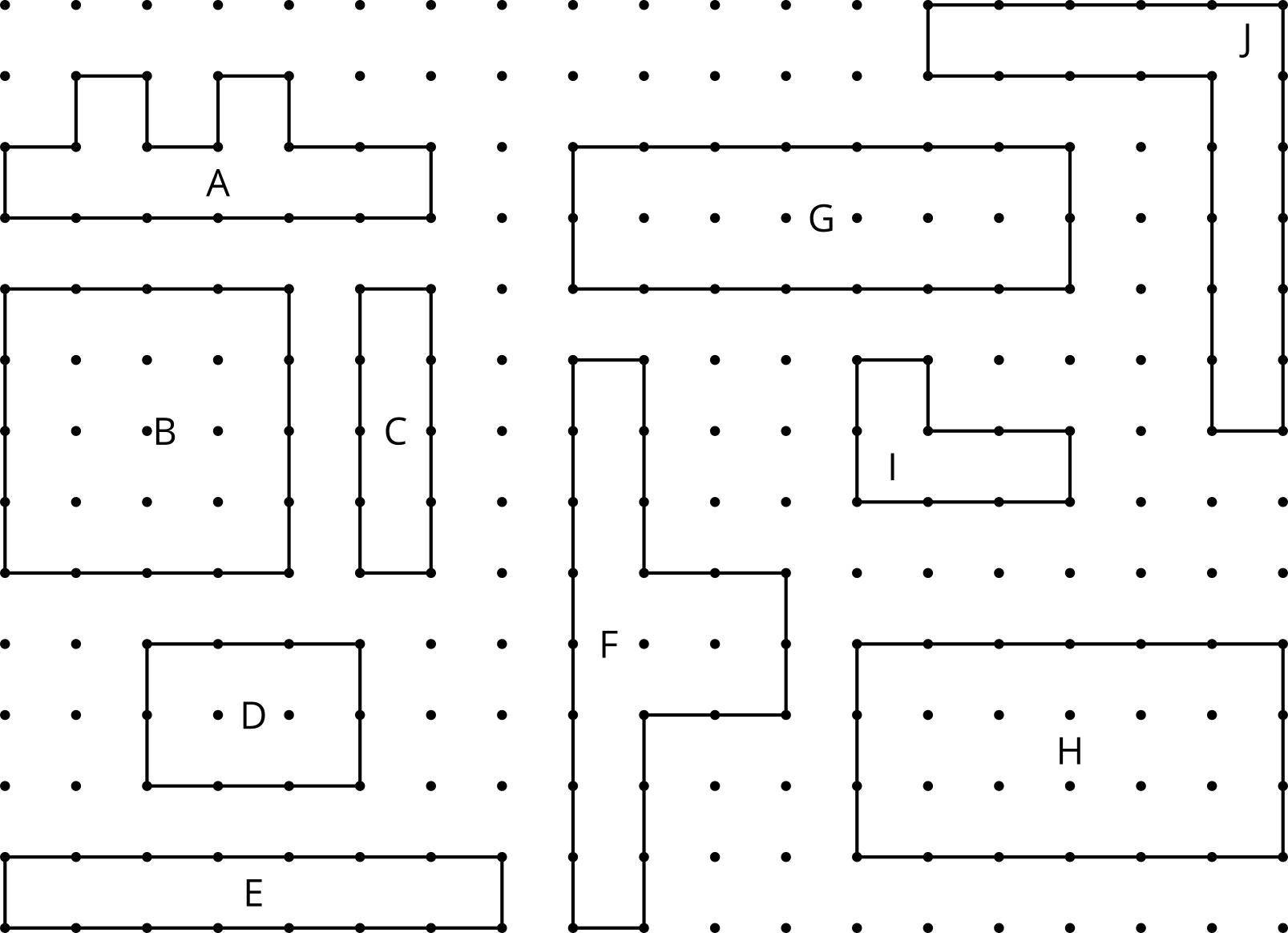 7.2: Dibuja una propiaEn cada caso, dibuja 2 figuras que tengan ese perímetro.12 unidades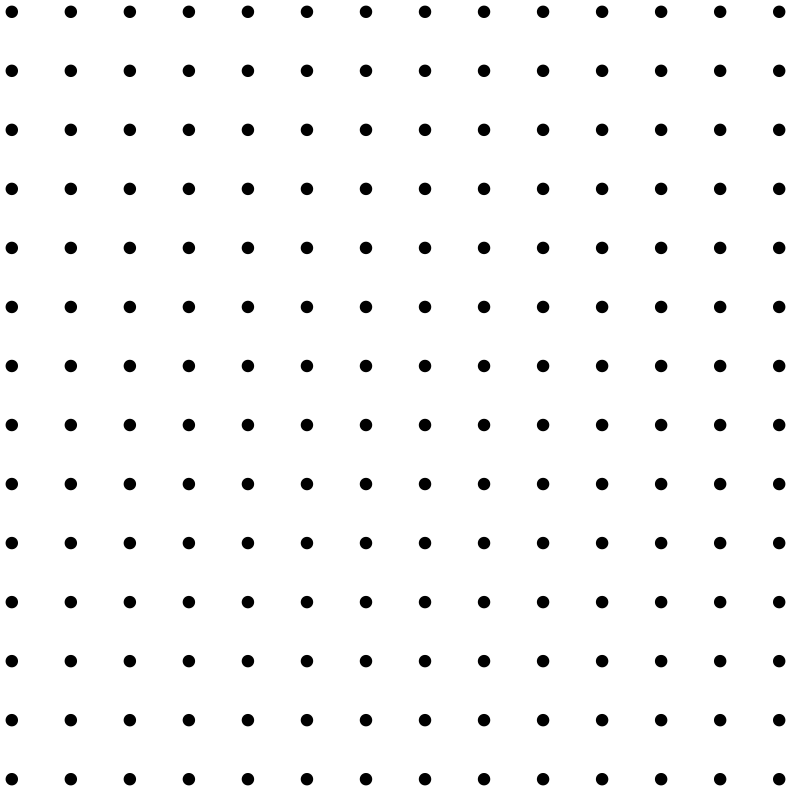 26 unidades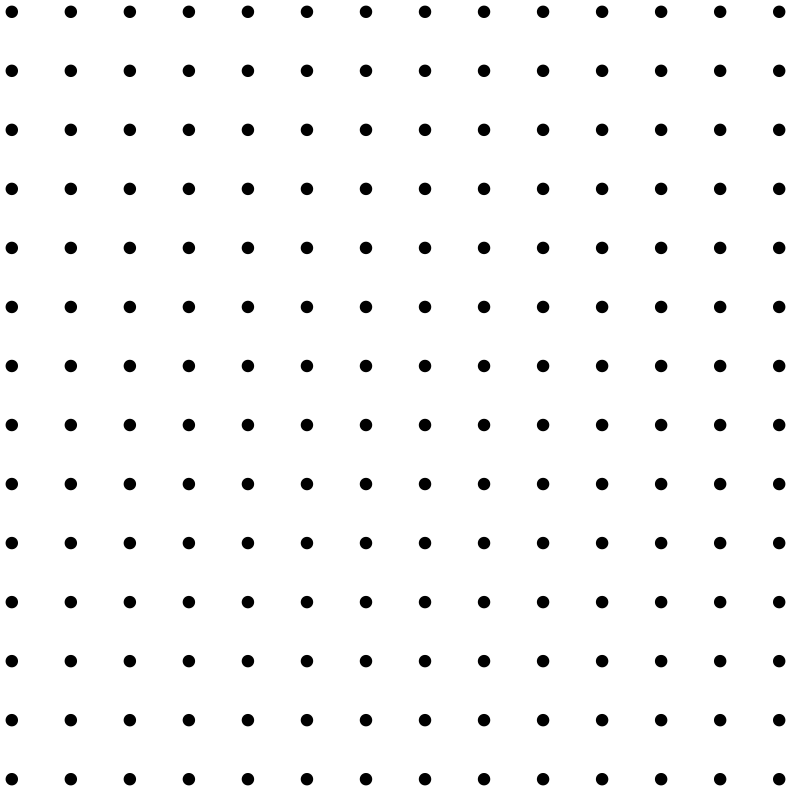 48 unidades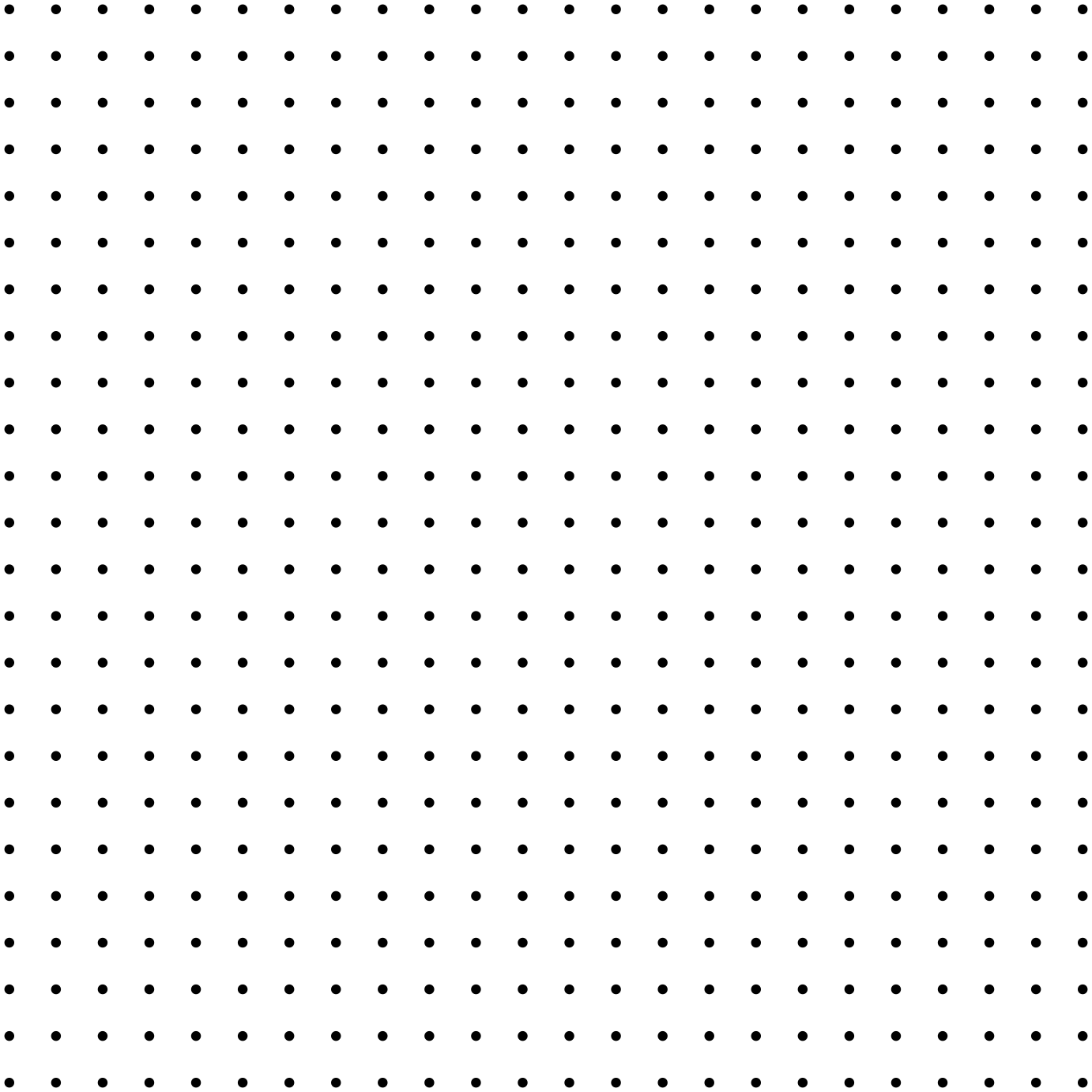 Con tu compañero, escoge una longitud. Después, dibuja una figura que tenga ese perímetro.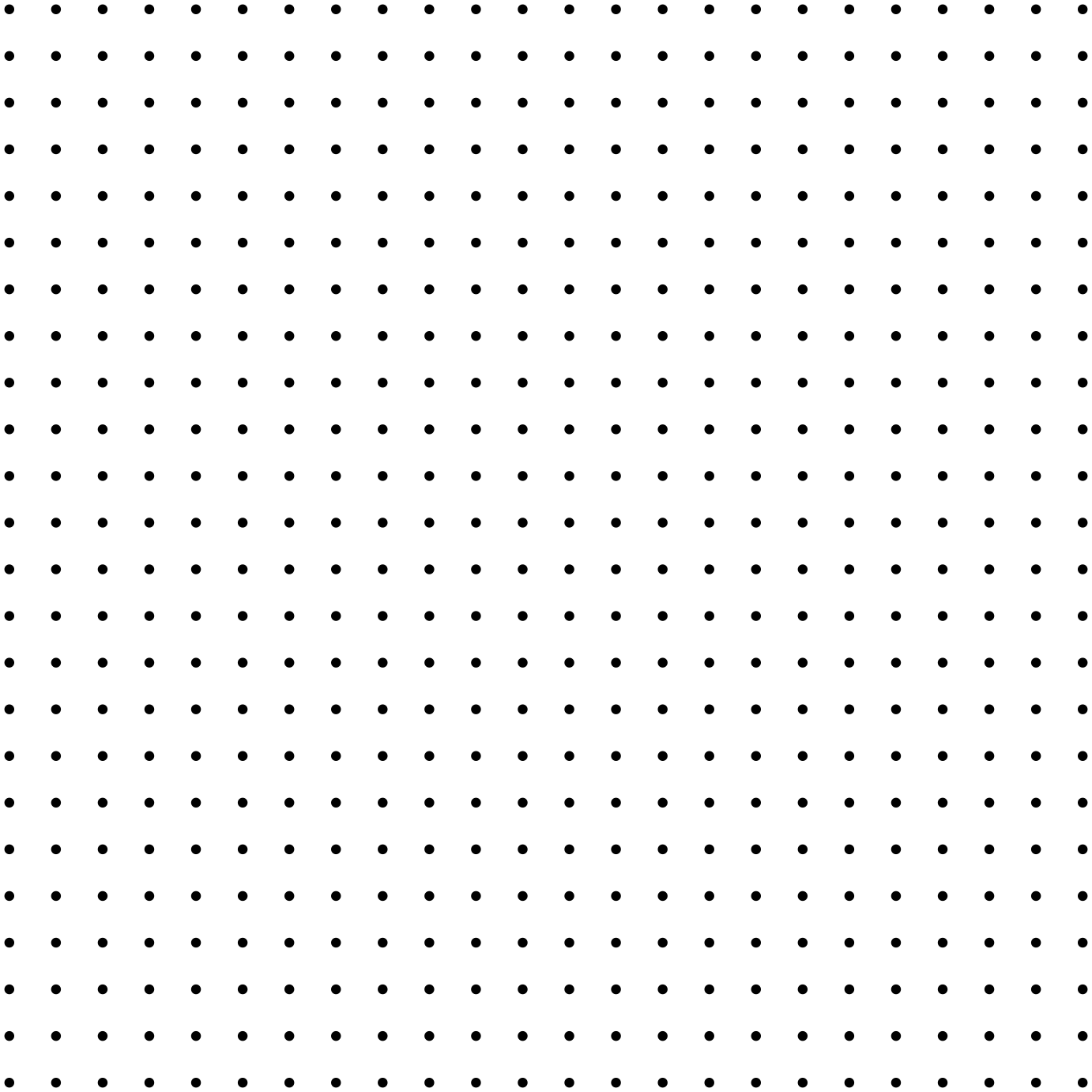 Compartan las figuras que dibujaron y discutan en qué se parecen y en qué son diferentes.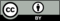 © CC BY 2021 Illustrative Mathematics®